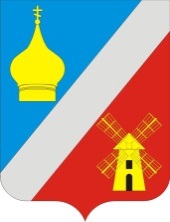 РОССИЙСКАЯ  ФЕДЕРАЦИЯРОСТОВСКАЯ ОБЛАСТЬ НЕКЛИНОВСКИЙ РАЙОНСОБРАНИЕ ДЕПУТАТОВ ФЕДОРОВСКОГО СЕЛЬСКОГО ПОСЕЛЕНИЯ_____________________________________________________________________________РЕШЕНИЕ	Принято Собранием депутатов						12 октября 2017 годаВ целях приведения принятых собранием депутатов Федоровского сельского поселения правовых актов в соответствие с Налоговым кодексом Российской Федерации, Собрание депутатов Федоровского сельского поселенияРЕШИЛО:	1. Внести в Решение собрания депутатов Федоровского сельского поселения от 05.11.2015 г. №128 «Об установлении  земельного налога» следующие изменения:1.1. Абзац 3 пункта 4 изложить в следующей редакции:«- инвалиды I и II групп инвалидности». 2. Контроль за выполнением настоящего решения возложить на постоянную комиссию Собрания депутатов Федоровского сельского поселения по бюджету, налогам и собственности.3. Настоящее решение вступает в силу с 01 января 2018 года, но не ранее чем по истечении 1 месяца со дня его официального опубликования (обнародования).	Председатель Собрания депутатов-	Глава Федоровского 	сельского поселения 			         			Г.А. Демьяненкос. Фёдоровка12 октября  2017 года№ 61О  внесении  изменений и дополнений  в Решение собрания депутатов Федоровского сельского поселения от 05.11.2015г. № 128 «Об установлении земельного  налога»